Apstiprināts:2021.gada ..jūnijā,       Vecpiebalgas novada domes sēdē, protokols Nr. .., lēmums Nr...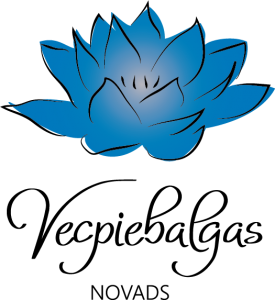 VECPIEBALGAS NOVADA PAŠVALDĪBAS2020. GADA PUBLISKAIS GADA PĀRSKATSVecpiebalgas novadā2021Saturs1. PAMATINFORMĀCIJA	32. BUDŽETA INFORMĀCIJA	92.1. Budžeta izpilde	92.2. Plānotais budžets 2021.gadam	122.3. Aizņēmumi un saistības	172.4. Debitori un kreditori	183. PAŠVALDĪBAS NEKUSTAMĀ ĪPAŠUMA NOVĒRTĒJUMS	194.PAŠVALDĪBAS KAPITĀLA VĒRTĪBA	214.1. Ieguldījumi pārējos uzņēmumos	214.2. Ieguldījumi asociēto kapitālsabiedrību kapitālā	225. PASĀKUMI TERITORIJAS ATTĪSTĪBAS PROGRAMMAS ĪSTENOŠANĀ	226. PAŠVALDĪBAS LĪDZDALĪBA SADARBĪBAS PROJEKTOS	237. PASĀKUMI PAŠVALDĪBAS VADĪBAS PILNVEIDOŠANĀ	268. KOMUNIKĀCIJA AR SABIEDRĪBU	279.ATVIEGLOJUMI NEKUSTAMĀ ĪPAŠUMA NODOKĻA MAKSĀTĀJIEM	29PIELIKUMI	30Domes lēmums par  Vecpiebalgas novada pašvaldības 2020.gada pārskata apstiprināšanu	31Zvērināta revidenta atzinums par pašvaldības 2020.gada finanšu pārskatu	331. PAMATINFORMĀCIJAVecpiebalgas novads atrodas Vidzemes augstienes centrālajā daļā. Tas robežojas ar Raunas, Smiltenes, Jaunpiebalgas, Madonas, Ērgļu, Amatas, Cēsu un Priekuļu novadiem.Vecpiebalgas novada centrs Vecpiebalga atrodas 52 km no Cēsīm, 137 km attālumā no Rīgas, 83 km no Valmieras. Vecpiebalgu šķērso autoceļš Cēsis - Madona ZR – DA virzienā un autoceļš Jaunpiebalga - Ērgļi ZA – DR virzienā. Vecpiebalgas novada pašvaldības teritorija aizņem 54192 ha zemes. Vecpiebalgas novads Latvijā atpazīstams ar savu bagāto kultūrvēsturi un tradīcijām, dabas vērtībām un skaistajām ainavām, pateicoties tam Vecpiebalgas novadā arvien intensīvāk attīstās ar tūrismu saistītā uzņēmējdarbība.Vecpiebalgas novada pašvaldība ir valsts vietējā pārvalde, kas ar pilsoņu vēlētas pārstāvniecības – domes un tās izveidoto institūciju un iestāžu starpniecību nodrošina likumos paredzētajā kārtībā noteikto funkciju, Ministru kabineta doto uzdevumu un pašvaldības brīvprātīgo iniciatīvu izpildi, ievērojot valsts un attiecīgās administratīvās teritorijas iedzīvotāju intereses saskaņā ar likumu “Par pašvaldībām” un “Vecpiebalgas novada domes ”. Vecpiebalgas novada domē ir ievēlēti 9 deputāti, kuri darbojas 2 komitejās – finanšu komitejā un sociālo, izglītības un kultūras jautājumu komitejā.Pašvaldības juridiskā adrese: Alauksta iela 4, Vecpiebalga, Vecpiebalgas pagasts, Vecpiebalgas novads, LV 4122.Saskaņā 2008.gada 18.decembrī Saeimā pieņemto un 31. decembrī spēkā stājušos „Administratīvo teritoriju un apdzīvoto vietu likumu” tika izveidots Vecpiebalgas novads, kurā ietilpst 5 teritoriālās vienības - Vecpiebalgas, Inešu, Kaives, Taurenes un Dzērbenes pagasti.Lielākajā daļā Latvijas novadu ir tendence samazināties iedzīvotāju skaitam. Arī Vecpiebalgas novadā iedzīvotāju skaits ir samazinājies. 2020.gada 1.janvārī dzīves vietu bija deklarējuši 3817 iedzīvotāji, bet 2021. gada janvārī - 3756 iedzīvotāji. 	Pretēji demogrāfijas tendencēm, beidzamajos gados ir ievērojami pieaudzis bērnu skaits, kas apmeklē novada pirmsskolas izglītības iestādes. Tas liecina par tendenci vienai daļai valsts iedzīvotāju meklēt iespējas dzīvesvietai ārpus pilsētām.Datu avots: Reģionālās attīstības indikatoru modelis. PMLP datiVecpiebalgas novadā iedzīvotāju vidū pastāv dzimuma sadalījums 51.23% vīrieši un 48.77 % sievietes.Pašvaldībā turpina pieaugt nodarbinātības līmenis, pieaug arī novadā reģistrēto uzņēmumu skaits. Turpina samazināties bezdarba līmenis.Kopējo teritorijas attīstību lielā mērā nosaka ģeogrāfiskais novietojums, dabas, finanšu un cilvēku resursu apjomi. Vecpiebalgas novads, atrodas salīdzinoši tālu no nozīmīgiem reģiona attīstības centriem - Cēsīm un Valmieras, līdz ar to iedzīvotāju ienākumi ir mazāki nekā Cēsu un Valmieras iedzīvotājiem, kas savukārt tieši ietekmē novadu veidojošo pašvaldību budžetus. Neskatoties uz to, beidzamajos gados Vecpiebalgas novada pašvaldības budžets ir pieaudzis, tas ir stabils un investīciju iespējas ir palielinājušās. Teritorijas cilvēkresursi ir ar tendenci novecot un ar lielu demogrāfisko slodzi. Ir negatīvs iedzīvotāju dabiskās kustības saldo. Teritorijā ir salīdzinoši augsts un stabils slēptā bezdarba līmenis. Infrastruktūras attīstības projekti galvenokārt ir ūdenssaimniecības, sociālās infrastruktūras un transporta infrastruktūras jomā.Vecpiebalgas novads galvenokārt tiek atpazīts un pozicionēts kā kultūrtūrisma norišu vieta.	Nākotnē novada attīstība balstāma uz dzīves vides kvalitātes paaugstināšanu un nodarbinātības pieejamības un atalgojuma konkurences uzlabošanas sekmēšanu.Pašvaldības lēmējvaras struktūrshēmā tiek atspoguļota informācija par komisijām un komitejām. Tādējādi iedzīvotāji tiek informēti par jautājumiem, kurus pašvaldība savā stratēģijā ir izvirzījusi novada attīstības veicināšanai.Pašvaldības administratīvā struktūra Dome ir izveidojusi šādas iestādes:
1. Vecpiebalgas novada pašvaldības administrācija (turpmāk – Administrācija);
2. Bāriņtiesa;
3. Vecpiebalgas pagasta bibliotēka;4. Inešu pagasta bibliotēka;
5. Taurenes pagasta bibliotēka;
6. Kaives pagasta bibliotēka;
7. Dzērbenes pagasta bibliotēka;
8. Muzeju apvienība „Orisāre”;
9. Dzimtsarakstu nodaļa;
10. Sociālais dienests;
11. Taurenes feldšeru vecmāšu punkts;
12. Vecpiebalgas vidusskola;
13. Vecpiebalgas novada pamatskola;
		Lai īstenotu atsevišķu funkciju izpildi būvniecības procesa tiesiskuma jomā, Pašvaldība kopīgi ar Jaunpiebalgas, Pārgaujas, Priekuļu un Raunas novadu pašvaldībām ir
deleģējusi šo funkciju izpildi Amatas novada pašvaldībai, kura pamatojoties uz sadarbības
līgumu šīs funkcijas izpildei izveidojusi Apvienoto būvvaldi.Lai īstenotu atsevišķas funkcijas izglītības jomā, Pašvaldība kopīgi ar Jaunpiebalgas,
Līgatnes, Pārgaujas Priekuļu un Raunas novadu pašvaldībām ir deleģējusi šo funkciju
izpildi Amatas novada pašvaldībai, kura pamatojoties uz sadarbības līgumu šīs funkcijas
izpildei izveidojusi Apvienoto izglītības pārvaldi.”
	Administrācija ir pašvaldības iestāde, kas nodrošina domes pieņemto lēmumu izpildi, kā arī darba organizatorisko un tehnisko apkalpošanu, un tā sastāv no:
1. Grāmatvedības un finanšu nodaļas;
2. Attīstības plānošanas un uzņēmējdarbības atbalsta nodaļas;
3. Jaunatnes lietu nodaļas;
4. Kultūras nodaļas;
5. Saimniecības nodaļas.
6. Administratīvā nodaļaVecpiebalgas novada pašvaldība ir biedrs šādās biedrībās:Latvijas pašvaldību savienība;Darbības virziens – pašvaldību politikas veidošana Latvijā; pašvaldību kopīgo problēmu risināšana; pašvaldību interešu aizstāvēšana.Ietekmes nozīme – nodrošina pašvaldībām vienotu politiku veidojot saikni starp valsti un pašvaldību.Latvijas pašvaldību izpilddirektoru asociācija;Darbības virziens – pašvaldības izpildinstitūciju vadītāju organizēšana un apvienošana.Ietekmes nozīme – attīsta pašvaldību savstarpējos kontaktus, sekmē vispārējo sadarbību, pieredzes  apmaiņu un pašvaldību attīstību, paaugstina dalībnieku kvalifikāciju, rūpējas par darbinieku tiesisko aizsardzību, pārstāv LPIA dalībnieku intereses Eiropas Savienības, Eiropas Padomes un citās starptautiskajās pašvaldību izpildvadītāju intereses pārstāvošās institūcijās.Latvijas pašvaldību darba devēju asociācija;Darbības virziens – sociālo un darba tiesisko attiecību sekmēšana un uzlabošanu reģionos.Ietekmes nozīme – aizstāv pašvaldību darba devējus darba, profesionālās un sociālās tiesības un intereses, veicina saskanīgas darba attiecības starp darba devējiem un darbiniekiem, nodrošina attiecīgus pakalpojumus un informāciju biedriem, lai nodrošinātu un uzturētu pastāvīgus kontaktus starp tiem un koordinētu viņu intereses, veicina un sekmē informācijas, pieredzes un labas prakses apmaiņu starp biedriem."Vidzemes tūrisma asociācija";"Cēsu rajona Lauku partnerība";Starptautiskais sadarbības tīkls " Innovation Circle Network”;Latvijas Piļu un muižu asociācija.Vecpiebalgas novadā katra pagasta administratīvajā teritorijā ir pagastu pārvaldes, kuru darbību vada pārvaldes vadītāji, nodrošinot iedzīvotājiem pašvaldības sniegto pakalpojumu pieejamību pēc iespējas tuvāk dzīves vietai:Iespēju veikt noteikto nodokļu un nodevu maksājumus, norēķināties par pašvaldības pakalpojumiem, iesniegt iesniegumus, sūdzības, priekšlikumus un saņemt atbildes uz tiem, saņemt izziņas, kā arī iespējams saņemt lauku attīstības speciālista pakalpojumus un informāciju par pašvaldības darbību.Vissvarīgāko funkciju – pamatizglītības, vispārējās vidējās un pirmsskolas bērnu izglītības nodrošināšanu - pilda novada Vecpiebalgas vidusskola un Vecpiebalgas novada pamatskola. Vecpiebalgas novada pamatskola realizē arī profesionālās ievirzes programmu mūzikā. Par interešu izglītības pieejamību gādā skolu pulciņi. Vecpiebalgas vidusskolā var apgūt profesionālās ievirzes programmu mākslā.Kultūras un sporta aktivitātes koordinē kultūras nodaļas vadītāja, kultūras darba organizatori un sporta darba organizators. Muzeju apvienības „Orisāre” pārziņā ir četri muzeji.Sociālais dienests nodrošina sociālo un veselības aprūpes pakalpojumu pieejamību katrā pagastā ar sociālo un citu darbinieku palīdzību. Saimniecības nodaļa rūpējas par infrastruktūras – ceļu, komunikāciju tīklu uzturēšanu un apsaimniekošanu, nodrošinot komunālos pakalpojumus – ūdensapgādes, kanalizācijas, siltumapgādes, teritoriju, mājokļu un atkritumu apsaimniekošanas pakalpojumus. Katrā pagasta pārvaldes bibliotēkā ir pieejams publiskais bezmaksas internets. Novada bāriņtiesa nodrošina katrā pagastā bāriņtiesas locekļa pieņemšanas laiku (noteiktās dienās), kad iedzīvotāji var apliecināt darījumus, kārtot mantojuma lietas, saņemt notariālos pakalpojumus.Civilstāvokļa aktu reģistrāciju veic dzimtsarakstu nodaļa, pakalpojumus sniedzot Taurenē un Vecpiebalgā.	Pašvaldības sniegto pakalpojumu klāsts starp pagastu pārvaldēm būtiski neatšķiras, iedzīvotājiem ir pieejami visi svarīgākie pakalpojumi iespējami tuvāk dzīves vietai.	Novada teritorijā nav pietiekams sabiedriskā transporta pakalpojumu nodrošinājums.2. BUDŽETA INFORMĀCIJAPašvaldības darbības finansiālo pamatu veido budžets, kas ir svarīgākais instruments pašvaldības autonomo funkciju izpildes nodrošināšanai, ekonomisko un sociālo vajadzību sabalansēšanai, kā arī teritorijas ilgtermiņa attīstībai. Pašvaldības budžeta mērķis ir noteikt un pamatot, kāds līdzekļu apjoms nepieciešams ar likumu noteikto funkciju, uzdevumu un brīvprātīgo iniciatīvu izpildei. Sastādot budžetu, tiek  sabalansētas ekonomiskās un sociālās vajadzības ar pašvaldības finansiālajām iespējām.2020.gada budžets veidots nevis pēc teritoriālā principa, bet pēc iestādes, aktivitātes vai pasākuma principa. Tas nozīmē, ka tiek finansēta konkrēta iestāde, aktivitāte vai pasākums neatkarīgi no tā, kurā no pagastu pārvaldēm tā atrodas. 2.1. Budžeta izpildeBudžeta līdzekļu atlikums 2020.gada beigās sastādīja – 647.8 tūkst.euro, pašvaldības resursi izdevumu segšanai sasniedza – 6265.8 tūkst. euro, izdevumi – 5144.3 tūkst.euro.	Budžeta līdzekļu atlikums izveidojās izdevumu optimizācijas rezultātā, kā arī, sakarā ar projektu realizācijai saņemtajiem avansa maksājumiem par ES struktūrfondu finansēto daļu un valsts budžeta finansēto daļu projektu īstenošanai.2020.gada pamatbudžeta ieņēmumi sastādīja 5.55 milj.euro vai par 6.3% vairāk, salīdzinot ar iepriekšējo gadu. 1.attēlsVecpiebalgas novada pašvaldības pamatbudžeta ieņēmumi 2019.un 2020.gadā (EUR)	2020.gadā proporcionāli lielāko ieņēmumu daļu,  jeb 38% no kopējā budžeta ieņēmumu ir nodokļu ieņēmumi – 2134.6 tūkst euro, kas salīdzinājumā ar 2019.gadu ir samazinājušies par 138. tūkst.euro vai 6%. 87% no nodokļu ieņēmumiem sastāda iedzīvotāju ienākuma nodoklis (1857.4 tūkst.euro). 2020.gadā šis nodoklis samazinājies par 5.3% salīdzinot ar iepriekšējo gadu. Samazinājums saistīts ar gada pēdējo maksājumu, kas pašvaldības budžetā ienāca 2021.gada sākumā. Salīdzinot ar iepriekšējo gadu 2020.gadā ir samazinājušies gandrīz visi ieņēmumi, izņemot transfertus. 2020.gadā tie palielinājušies par 15.4%, jeb 441.5 tūkst.euro. Transfertu palielinājums ir saistīts ar gala maksājumiem Eiropas savienības projektu relizācijai, kā arī 2020.gadā palielinājās pedagogu atalgojums. Nodokļu ieņēmumi ir saazinājušies par 138.5tūkst.euro, jeb 6.1%. Par 67.5%, jeb 233.7 tūkst.euro ir samazinājušies nenodokļu ieņēmumi, savukārt par 50.6tūkst.euro, jeb 10.4% ir samazinājušies ieņēmumi par maksas pakalpojumiem.2.attēlsBudžeta ieņēmumu procentuāls sadalījumsProcentuāli salīdzinot galvenos ieņēmumu veidus, var redzēt, ka 52% no visiem pamatbudžeta ieņēmumiem sastādīja transfertu ieņēmumi, 33% - iedzīvotāju ienākuma nodoklis, 8% - maksas pakalpojumi un citi pašu ieņēmumi, 5% - nekustamā īpašuma nodoklis, 2% - nenodokļu ieņēmumi, bet nepilns procents ir dabas resursu nodoklim.Pamatbudžeta izdevumi 2020.gadā  sastādīja 5144.3 tūkst euro vai 97% pret iepriekšējo pārskata periodu.Budžeta izdevumi pārskata gadā palielinājušies Teritoriju un mājokļu apsaimniekošanai – par 6.5%, sabiedriskajai kārtībai un drošībai - par 5.6%, sociālai aizsardzībai – par 3.6%, , izglītībai – par 15.5%.Samazinājušies izdevumi:Vides aizsardzībai – par 43.1%Ekonomiskai darbībai – par 50%Vispārējiem valdības dienestiem – par 2.7%Veselībai  – par 21%Kultūrai  – par 5.6%.3.attēlsPamatbudžeta izdevumi atbilstoši funkcionālajām kategorijām 2019.un 2020.gadāVislielāko īpatsvaru kopējo izdevumu apjomā sastādīja izdevumi izglītībai – 41%, teritoriju un mājokļu apsaimniekošanai – 21%, kultūrai – 11%, vispārējiem valdības dienestiem un teritoriju un mājokļu attīstībai – 9%, u.c.40% no pamatbudžeta izdevumiem izlietoti atalgojumam, 17%- pakalpojumu apmaksai, 10% - darba devēja sociālā nodokļa nomaksai, 8% - krājumu iegādei, 5% - pašvaldības uzturēšanas izdevumu transfertiem, 3% - sociālo pabalstu izmaksai, u.c.2020.gadā procentuāli lielākais izdevumu pieaugums bija izdevumiem atlīdzības izmaksai – par 1.8% vai 46 tūkst.euro, sakarā ar pedagogu darba algas minimālās algas likmes palielināšanu. Procentuāli lielākais samazinājums 2020.gadā, salīdzinot ar iepriekšējo gadu bija pakalpojumiem - par 136.9 tūkst.euro, jeb par 13.8%, no kuriem samazinājums par 102.7 tūkst.eur, jeb 57% ir saistīts ar autoceļu uzturēšanu un pamatkapitāla izveidošanai par 101.1 tūkst.euro, jeb par 14.7%, kas saistīts ar 2019.gadā realizētajiem projektiem Uzņēmējdarbības attīstībai nepieciešamās infrastruktūras attīstība Inešu pagastā un 3 grants ceļu atjaunošanu. 	Pamatbudžeta precizētais ieņēmumu plāns 2020.gadā izpildīts par 93%. Plānotais izdevumu apjoms pārskata gadā izpildīts par 83.5%.2.2. Plānotais budžets 2021.gadam2020.gada budžetu veido pamatbudžets un ziedojumu un dāvinājumu budžets. Speciālā budžeta līdzekļu atlikums 2019.gada beigās tika pārcelts uz pamatbudžetu. Tā ieņēmumi plānoti 5.78milj.euro vai par 11 % vairāk nekā 2019.gada faktiskā izpilde. Gada laikā plānots, ka ieņēmumi palielināsies, jo mērķdotācija pedagogu atalgojumam plānota tikai periodam no 1.janvāra līdz 31.augustam.4.attēlsPlānotie budžeta ieņēmumi salīdzinājumā ar  2020.gada izpildi (EUR)Ieņēmumus veido četras sadaļas- tiešie nodokļi, kas sastāda 1.96 milj.euro vai 35.5% no kopējiem plānotajiem ieņēmumiem, transfertu ieņēmumi- mērķdotācijas, kas sastāda  2.64milj.euro vai 47.8%, budžeta iestāžu ieņēmumi vai maksas pakalpojumi, kas sastāda 0.43milj.euro vai 7.9% un nenodokļu ieņēmumi, kas sastāda 0.49 milj. euro vai 8.8%.Salīdzinājumā ar 2020.gadu nodokļu ieņēmumi un transfertu ieņēmumi tiek plānoti mazāki nekā iepriekšējā gada faktiskā izpilde. Ieņēmumi tiek plānoti pēc piesardzības principa. 5.attēlsIeņēmumi - 2021.gada plānsNekustamā īpašuma nodokli administrē pašvaldība un tas no kopējiem ieņēmumiem sastāda vien 4% (232.3tūkst.euro) . Attiecībā pret nodokļu ieņēmumiem- 12%. 88%  no nodokļu ieņēmumiem sastāda iedzīvotāju ienākuma nodoklis, bet mazāk kā 1% - dabas resursu nodoklis.6.attēlsNekustamā īpašuma nodokļa ieņēmumu plāns (EUR)Nekustamā īpašuma nodokli iekasē par zemi, mājokli un ēkām un būvēm (100%),  nodoklī par zemi gada laikā plānots ieņemt 204.8 tūkst.euro (88%) , par ēkām un būvēm 14.5tūkst.euro (6%) un par mājokli - 13 tūkst.euro, jeb 6%.Nenodokļu ieņēmumus veido ieņēmumi no pašvaldības īpašuma pārdošanas - 99%, jeb 480 tūkst.euro, valsts un pašvaldību nodevas un pārējie nenodokļu ieņēmumi (1% jeb 5.5 tūkst.euro).Pārējie nenodokļu ieņēmumi plānoti 2.4tūkst.euro apmērā, no tiem 85% - ieņēmumi no ūdenstilpju un zvejas tiesību nomas un zvejas tiesību rūpnieciskas izmantošanas (licences), 15% -naudas sodi.Kopš novada izveidošanas brīža, nozīmīgus ienākumus budžetā dod ieņēmumi no īpašuma  pārdošanas: 2019.gadā tie sastādīja – 341.8tūkst.euro, 2020.gadā– 339.6tūkst.euro. 2021.gadā plānots – 480 tūkst.euro.Transfertu ieņēmumi sastāda 2.6 milj.euro, no tiem lielāko daļu- 97% vai 2.6milj.euro – valsts budžeta transferti, 3% - pašvaldību transferti. 1milj.euro sastāda pašvaldību budžetā saņemamā dotācija no finanšu izlīdzināšanas fonda.  1.1milj.euro sastāda mērķdotācijas izglītības iestāžu pedagogu atalgojumam (mērķdotācija pedagogu algām plānota 8 mēnešiem) un  citas dotācijas konkrētam mērķim-mūzikas skolas, mākslas programmas, muzeja “Jāņa skola” darbinieku atlīdzībai, dotācija brīvpusdienām 1-4.klašu skolēniem, dotācijas veselības aizsardzības pasākumiem-Nacionālā veselības dienesta daļējs finansējums Taurenes medpunktam, dažādiem sociālās nodrošināšanas pasākumiem. Vēl šajā sadaļā ietverti valsts budžeta iestādēm saņemtie transferti ES projektiem, kas 2021.gadā plānoti 377tūkst.euro apmērā.Budžeta iestāžu ieņēmumi 2021.gadā plānoti 434.8 tūkst.euro - par nepilnu tūkstoti mazāk kā iepriekšējā gada izpilde. Plānošanā šim ieņēmumu veidam ievērots piesardzības princips.2021.gadā pamatbudžeta izdevumi plānoti 5.6 milj.euro apmērā vai par 8.7% vairāk nekā faktiski izlietots 2020.gadā Pamatbudžetā tiek uzskaitīti arī  ceļu un ielu uzturēšanas izdevumi, kā arī dabas resursu nodokļa izlietojums, kas 2019.gadā  bija speciālajā budžetā.7.attēlsPlānotie pamatbudžeta izdevumiLielāki izdevumi plānoti izglītībai, teritoriju un mājokļu apsaimniekošanai, sociālajai aizsardzībai, ekonomiskai darbībai, veselības aprūpei, kultūrai un sportam, kā arī sabiedriskai kārtībai un drošībai un vides aizsardzībai. 8.attēlsIzdevumi - 2021.gada plānsKopējo izdevumu struktūrā lielākos izdevumus- 38% sastāda izdevumi izglītības funkcijai (2.1 milj.euro), teritoriju un mājokļu apsaimniekošanai - 25% (1.1milj.euro), ekonomiskai darbībai – 8% (486 tūkst.euro), atpūtai un kultūrai- 11% (545.8tūkst.euro). Izpildvaras izdevumi sastāda 9% (456.8 tūkst.euro), tai skaitā, 17.7 tūkst.euro pašvaldības kredītprocentu maksājumiem), sociālās aizsardzības pasākumi - 7% (343.1tūkst.euro).Atbilstoši ekonomiskajai klasifikācijai atlīdzība (atalgojums un darba devēja soc.nodoklis) sastāda lielāko izdevumu daļu – 2.95 milj.euro, jeb 52% no kopējiem izdevumiem.  Preces un pakalpojumi sastāda aptuveni 32% vai 1.77milj.euro, ko tērē iestāžu un struktūrvienību uzturēšanas izdevumiem funkciju izpildei. Procentu izdevumi par saņemtajiem aizņēmumiem plānoti 17.6 tūkst.euro apmērā - 1%. Pamatkapitāla veidošana plānota 7% apmērā jeb 418.7 tūkst.euro.	Sociālajiem pabalstiem, subsīdijām un dotācijām novirzīti 247.5tūkst.euro jeb aptuveni 4%. Pašvaldības maksājumi citām pašvaldībām izglītības, kultūras funkciju nodrošināšanai sastāda 226.4 tūkst.euro jeb 4%.Vēl naudas līdzekļi tiks izlietoti saņemto aizņēmumu atmaksai, kas gada sākumā tiek plānoti 591 tūkst.euro apmērā. 2021.gadā paredzēts ņemt aizņēmumus no Valsts kases projektu „Pašvaldības ceļa A1 „Stacija – Brodi-Kaupēni” pārbūve” un "Vecpiebalgas vidusskolas stadiona pārbūve". Šī summa orientējoši varētu sastādīt 87.7 tūkst.euro.2.3. Aizņēmumi un saistības2019.gada beigās neatmaksāti aizņēmumi bija par kopējo summu 3.1milj.euro.2020.gadā tika saņemti 5 Valsts kases kredīti 247.7tūkst.euro apmērā:173.8 tūkst. euro ELFLA projekta „Pašvaldības autoceļa B21 Stacija - Brodi - Kaupēni - Teikmaņi pārbūve" realizēšanai;20 tūkst. euro ELFLA projekta “Bērnu rotaļu laukuma izveide Vecpiebalgā” realizēšanai;15.1 tūkst.euro ELFLA projekta “Peldvietas labiekārtošana pie Kaives ezera” realizēšanai;25 tūkst.euro ELFLA projekta „Izstāžu taka Vecpiebalgas viesistabā” īstenošanai;13.8 tūkst.euro ELFLA projekta "Skatu platformas - ekspozīcijas izveidošana "Kalna Kaibēnos"" īstenošanai.2020.gadā atmaksāti kredīti par 721tūkst.euro, no kuriem 385 tūkst.euro ir pirmstermiņa atgriezti aizņēmumi saņemot Eiropas savienības līdzfinansējumu un pamtsummas atmaksas 336 tūkst.euro apmērā.2020.gada beigās neatmaksātie aizņēmumi sastādīja 2.6 milj. euro.9.attēlsVecpiebalgas novada pašvaldības uzņemtās saistības (EUR)Projektu īstenošanai 2021.gadā un turpināšanai nākamajos gados pašvaldības budžetā tiek plānotas ilgtermiņa saistības. Pamatojoties uz budžetā uzņemtajām ilgtermiņa saistībām, pašvaldība veic investīciju projektu īstenošanas uzraudzību un tālāko virzību, vienlaicīgi uzlabojot investīciju līdzekļu izmantošanas efektivitāti un plānojot turpmākos uzturēšanas līdzekļus valsts budžetā tiem pasākumiem, kuri uzsākti investīciju projektu ietvaros.2.4. Debitori un kreditoriUz 2020.gada beigām Vecpiebalgas novada pašvaldības debitoru apjoms sastādīja 317.4tūkst euro, no tiem 174 tūkst.euro – pircēju un pasūtītāju parādi, 113.5 tūkst.euro– prasības par nodokļiem, 10.5 tūkst.euro -  uzkrātie ieņēmumi, 19.4 tūkst.euro – pārējās prasības. No visām debitoru prasībām 89.3 tūkst.euro vai 28% ir vērtības samazinājums (uzkrājumi šaubīgiem un nedrošiem debitoru parādiem). Lielākos iedzīvotāju parādus veido komunālie maksājumi – 168.9 tūkst.euro vai 97% no pircēju un pasūtītāju parādiem. 	Pašvaldība veic parādu piedziņu, izsūtot atgādinājumus, brīdinājumus, sniedzot prasības tiesā. Salīdzinot ar iepriekšējo gadu kopējais debitoru parāds  samazinājies par 6.8%, tai skaitā pircēju un pasūtītāju parādi samazinājušies par 6.7%. Kopējais kreditoru apjoms uz 2020.gada beigām sastādīja 3245.1 tūkst.euro vai par 11.5% mazāk nekā iepriekšējā gadā, no tiem 2325 tūkst.euro vai 72% ir ilgtermiņa saistības. 	Īstermiņa saistības sastādīja 920.1 tūkst.euro, no tiem parādi piegādātājiem un darbuzņēmējiem – 69.8 tūkst.euro, 313.1 tūkst.euro – īstermiņa aizņēmumi un ilgtermiņa aizņēmumu īstermiņa daļa, 171.1 tūkst.euro – uzkrātās saistības neizmantotajiem atvaļinājumiem un darbuzņēmējiem, 76.4 tūkst.euro – norēķini par darba samaksu un nodokļu parādi, nākamo periodu ieņēmumi un saņemtie avansi – 289.7 tūkst.euro.3. PAŠVALDĪBAS NEKUSTAMĀ ĪPAŠUMA NOVĒRTĒJUMSVecpiebalgas novada pašvaldības bilancē iekļautas 702 zemes vienības - pagasta pašvaldības zemes īpašumi un lietojumi 3665.43ha kopplatībā. Lielāko daļu no šīs zemes aizņem ūdeņi- 1873.22 ha- 51%, lauksaimniecības zemes – 855.06 ha- 23%, mežsaimniecības zemes - 484.84 ha - 13 %, un pašvaldības ceļi- 182.82 ha –5%.10.attēlsZemes īpašumi pēc lietošanas mērķiemŪdenssaimniecības zeme aizņem nedaudz vairāk par pusi no visiem zemes īpašumiem, jo pašvaldības valdījumā ar Ministru kabineta rīkojumu nodoti 4 publiskie ezeri Alauksta, Ineša, Taurenes un Juvera, kuru platība sastāda 1403.27 ha vai 75% no ūdeņu platības.Pārskata gada beigās pašvaldība izvērtē grāmatvedībā uzskaitītos nekustamos īpašumus atbilstoši to ekonomiskajai būtībai un klasificē:Pamatlīdzekļu sastāvā, ja pārskata gadā tie izmantot funkciju nodrošināšanai, arī tad, ja tie iznomāti citai budžeta iestādei vai kapitālsabiedrībai;Ieguldījuma īpašumu sastāvā, ja pārskata gadā tie nav izmantoti funkciju nodrošināšanai, bet iznomāti, ārpus vispārējās valdības institucionālā  sektora struktūrām vai nav pieņemts lēmums par to izmantošanu.2020.gada beigās 35.6% no kopējās  zemes īpašumu platības bija ieguldījumu īpašumi.No visas platības 570.56 ha (~16 %) ir pašvaldības īpašumi, kas uz pašvaldības vārda nostiprināti Zemesgrāmatā. 2020.gadā Zemesgrāmatā ierakstīts zemes īpašums: "Apaļais šķūnis” – Taurenes pagastā,  "Dabari", "Vecbaldienēši" - Inešu pagastā, "Kalna ozoliņi", "Pagasta zeme", "Pie Butlēriem",  - Vecpiebalgas pagastā, "Mazšķeperi", "Vecigauņi" - Kaives pagastā.Uzmērīšanas rezultātā precizētas vairāku zemes īpašumu kopplatības. Atsevišķas zemes vienības apvienotas vienā īpašumā, apstiprinātas to kopplatības. Veikta atsevišķu īpašumu sadale vairākos īpašumos.Pamatojoties uz LR likumu „Administratīvo teritoriju un apdzīvoto vietu likums”, Vecpiebalgas novada pašvaldības saistošajiem noteikumiem „Par Vecpiebalgas novada teritorijas plānojuma 2013.-2025. gadam grafiskas daļas un teritorijas izmantošanas un apbūves noteikumu apstiprināšanu”, precizēti nosaukumi pašvaldībai piekrītošajām zemēm un lietošanas mērķi.Precizēti zemes īpašumu ekonomiskās klasifikācijas kodi.Pamatojoties uz domes sēdes lēmumiem par pašvaldības īpašumu atsavināšanu, vairāki zemes īpašumi izslēgti no pamatlīdzekļu sastāva un uzskaitīti krājumu sastāvā kontā 2132- krājumi un ilgtermiņa ieguldījumi atsavināšanai: "Moderado", Ēglaiņi", mežaudze "Purvāji", Zvārguļi", "Pie Nedrebēm", "Mežlīņi", "Lejas birzītes", "Veckauliņi", "Ozoliņi", "Silamalas".Izsolēs pārdotas domājamās daļas īpašumā “Gaujas iela 5-19”, Nēķins-2", "Upmalas-1".Pielikumā pašvaldības zemes īpašumu un lietojumu saraksts.No pašvaldības bilancē esošajām ēkām un būvēm Zemesgrāmatā reģistrētas ēkas un būves ar bilances vērtību EUR 5472125, no tām: dzīvojamās ēkas ar bilances vērtību – EUR 157753, nedzīvojamās ēkas ar vērtību – EUR 4585312, būves – ar bilances vērtību EUR623765,  ieguldījuma īpašumi – ar bilances vērtību EUR 105295.2020.gadā Zemesgrāmatā  reģistrēts 1 saimniecības ēka – “Apaļais šķūnis” - Taurenes pagastā.2020.gadā īrniekiem un izsolēs pārdoti: 1 dzīvoklis Gaujas iela 5-19 un Nēķins - 2 Taurenē un Upmalas -1 Inešu pagastā.4.PAŠVALDĪBAS KAPITĀLA VĒRTĪBA4.1. Ieguldījumi pārējos uzņēmumosVecpiebalgas novada pašvaldībai ir līdzdalības kapitāls SIA ZAAO, kas uz 2020.gada 31.decembri sastādīja EUR 23174 vai 0.82%. 2020.gadā  izmaiņas šī uzņēmuma līdzdalības kapitālā nav notikušas.  Uz 31.12.2020. Vecpiebalgas novada pašvaldības līdzdalība AS „CATA” pamatkapitālā sastādīja EUR 74857 vai 5.0%.4.2. Ieguldījumi asociēto kapitālsabiedrību kapitālāVecpiebalgas novada pašvaldība ir kapitāldaļu turētāja SIA „Vējkalni”, kuras darbības veids – sava vai nomāta īpašuma izīrēšana un pārvaldīšana, lai dotu iespēju lauksaimniecības studentu prakses vietām. Sākot ar 2019.gadu līdzdalība asociēto kapitālsabiedrību kapitālā tiek uzskaitīta pēc pašu kapitāla metodes. Uz 2020.gada 31.decembri līdzdalība šī uzņēmuma kapitālā sastādīja EUR 43630 vai 25.04% no uzņēmuma pamatkapitāla.Līdzdalība Vecpiebalgas Kooperatīvās Krājaizdevu sabiedrības pamatkapitālā sastāda EUR 11947 vai 23.77%.Tā kā turpmākajos 3 gados pašvaldība finansējumu kapitālsabiedrībām nepiešķirs, nākotnē ietekmes uz pašvaldības izdevumiem nebūs.5. PASĀKUMI TERITORIJAS ATTĪSTĪBAS PROGRAMMAS ĪSTENOŠANĀVecpiebalgas novada Teritorijas plānojums 2013. - 2025.gadam, apstiprināts ar Vecpiebalgas novada pašvaldības 2013.gada 13.februāra lēmumu Nr.3§1  un izdots kā saistošie noteikumi Nr. 4/2013.  „Par Vecpiebalgas novada teritorijas plānojuma 2013.-2025. gadam grafiskās daļas un teritorijas izmantošanas un apbūves noteikumu apstiprināšanu.” 2012.gadā izstrādāta arī  Vecpiebalgas novada attīstības programma 2013.-2019.gadam. Ar Vecpiebalgas novada domes 2018.gada 27.decembra lēmumu Attīstības programmas darbības termiņš pagarināts un to plānots integrēt jaunā Cēsu novada attīstības plānošanas  dokumentos.Attīstības programmas pielikumā esošais Rīcības plāns, kā arī Investīciju plāns aktualizēts ar 2021.gada 25.februāra Vecpiebalgas novada domes lēmumu. Augstākminētie Attīstības programmas realizēšanas plānošanas dokumenti aktualizēti, veidojot sasaisti ar pašvaldības budžetu, kā arī ar iespējām piesaistīt ES struktūrfondu finansējumu. Dabas aizsardzības plāns apstiprināts 2016.gada 29.aprīlī. Plāns sniedz rekomendācijas teritorijas apsaimniekošanai, lai ilgtermiņā nodrošinātu dabas vērtību saglabāšanu. 6. PAŠVALDĪBAS LĪDZDALĪBA SADARBĪBAS PROJEKTOS2020.gads ir pagājis aktīvi strādājot pie iesākto projektu pabeigšanas un jaunu uzsākšanas.Saglabājot pagastos esošās sadarbības tradīcijas un turpinot iesāktos projektus, Vecpiebalgas novada dome turpina sadarbību ar citu valstu sadraudzības pašvaldībām, tomēr beidzamajā laikā šādas aktivitātes ir ierobežojusi COVID-19 pandēmija.Pašvaldība ir iesaistījusies daudzos projektos, kuru realizācijai nepieciešami ievērojami kredītresursi. Pašvaldības apvienotais budžets ļauj piesaistīt apjomīgāku finansējumu no dažādiem avotiem – Eiropas struktūrfondiem, mērķdotācijas investīcijām novada infrastruktūrā, nodrošinot sekmīgu projektu īstenošanu, turpmāko darbību balstot uz pamatotu un ilgtspējīgu investīciju plānošanu novadā, izmantojot priekšrocības, ko dod resursu apvienošana.Novada iespējas turpmākajā attīstībā - esošo priekšrocību izmantošana - vides kvalitāte, mežu resursi, iedzīvotāju izglītības un informēšanas iespējas (1 vidusskola, 1 pamatskola, profesionālās ievirzes programmas mūzikā un mākslā, pieaugušo izglītība, amatiermākslas kolektīvi, pulciņi, ikmēneša novada laikraksts „Vecpiebalgas novada ziņas”, mājas lapa internetā), pieredze projektu izstrādāšanā un ieviešanā, attīstīts sakaru tīkls.Vecpiebalgas novada pašvaldības projekti 2020.gadāAr ES fondu atbalstu, rekonstruēts grants ceļa posms Stacija - Brodi - Kaupēni - Teikmaņi Dzērbenes pagastā. Pie Kaives ezera labiekārtota publiskā peldvieta un atpūtas zona, izveidota izstāžu taka "Vecpiebalgas viesistabā", izveidota skatu platforma pie muzeja Kalna Kaibēnos. Iegādāta skaņu tehnika Vecpiebalgas kultūras namā.2021.gadā plānots pabeigt Vecpiebalgas vidusskolas stadiona pārbūvi.Arī 2021.gada budžetā plānots finansiāls atbalsts uzņēmējdarbības attīstībai jauno uzņēmēju grantu konkursam.Vecpiebalgas novada pašvaldība turpinās realizēt iesāktos projektus:Veselības veicināšanas pasākumi Vecpiebalgas novadā;Atbalsts izglītojamo individuālo kompetenču attīstībai;Valsts un pašvaldības vienotā klientu apkalpošanas centra uzturēšana;Latvijas skolas soma;Eiropas brīvprātīgā darba projekts „Nākotnes pētnieki”;Atbalsts priekšlaicīgas mācību pārtraukšanas samazināšanai;Erasmus+ programmas apmaiņas projekts „Differentperspective”. 	Vecpiebalgas novada pašvaldība turpinās piedalīties LEADER programmas pasākumos. Turpināsies pašvaldības finansēto projektu konkurss „Dažādojam savu ikdienu”.Novada pašvaldība turpinās pieejamā finansējuma robežās atbalstīt kultūras un sporta aktivitātes, aktīvi izmantot Nodarbinātības valsts aģentūras piedāvātās iespējas nodarbinātības veicināšanas pasākumiem.Ieviešot projektus, tiek sakārtota novada infrastruktūra – rekonstruēti pašvaldības autoceļi, sakārtota vide, novērstas piesārņojošās darbības, uzlabotas informācijas tehnoloģijas.Par pašvaldības līdzekļiem 2020.gadā izveidots bērnu rotaļu laukums Taurenes pagastā, uzstādits zibensnovedējs muzejam "Saulrietos", pie Vecpiebalgas novada pamatskolas pirmsskolas ēkas izveidota interaktīvā nojume, Vecpiebalgā atjaunota un izgaismota strūklaka, izveidoti jauni soli Alauksta estrādei, veikts remonts Vecpiebalgas muižas dienvidu spārna foajē un kāpņu telpā, Kaivē nomainīts apkures katls, Dzērbenes pilī veikti remontdarbi, atjaunota mazā zālīte un pils tornis, veikti teritorijas labiekārtošanas darbi, veikti remontdarbi abās novada skolās. Uzsākts darbs pie Vecpiebalgas vidusskolas stadiona pārbūves.7. PASĀKUMI PAŠVALDĪBAS VADĪBAS PILNVEIDOŠANĀPašvaldības sekmīgas darbības nodrošināšanai ir izveidotas sekojošas komisijas: īpašuma privatizācijas komisija, pašvaldības iepirkumu komisija, administratīvā komisija, Darījumu ar lauksaimniecības zemi izvērtēšanas komisija, Medību koordinācijas komisija, administratīvo aktu apstrīdēšanas komisija, Dzīvokļu jautājumu risināšanas komisija, Arhīva ekspertu komisija, vēlēšanu komisija. Viens no novada domes pamatuzdevumiem ir nodrošināt iedzīvotājiem atbilstošu pakalpojumu apjomu, ērtu sasniedzamību un kvalitāti, ievērojot novada domes iespējas, kā arī iedzīvotāju un ieinteresēto pušu intereses. Pašvaldības pārvalde savā darbībā ievēro labas pārvaldības principus, kas ietver atklātību pret privātpersonu un sabiedrību, datu aizsardzību, taisnīgu procedūru īstenošanu saprātīgā laikā un citus noteikumus, kuru mērķis ir panākt, lai pašvaldības pārvalde ievērotu privātpersonas tiesības un tiesiskās intereses. Pašvaldības pārvalde pastāvīgi pārbauda un uzlabo sabiedrībai sniegto pakalpojumu kvalitāti, cenšas vienkāršot un uzlabot procedūras privātpersonu labā. Pašvaldība informē sabiedrību par savu darbību, izmantojot pieejamos informatīvos resursus – ikmēneša pašvaldības informatīvo izdevumu – „Vecpiebalgas novada ziņas” un mājas lapu www.vecpiebalga.lv., kā arī, nepieciešamības gadījumā, facebook.com. pašvaldības kontu. Pašvaldības pārvaldi organizē pēc iespējas efektīvi, ērti un pieejami sabiedrībai. Pašvaldības pārvaldē iesaistīti profesionāli speciālisti, jo pašvaldībai tiek nodotas aizvien jaunas funkcijas un to izpildes nodrošināšanai nepieciešami zinoši un izglītoti darbinieki. Administrācijā pamatā strādā darbinieki ar augstāko izglītību. Neskatoties uz to, viņiem tiek dota iespēja regulāri apmeklēt kursus un seminārus. Pašvaldība sedz kursu un ceļa izdevumus. Pašvaldībā stratēģiskā vadība atdalīta no operatīvās vadības. Lai uzlabotu pašvaldības sagatavoto un izdoto normatīvo aktu kvalitāti, pašvaldībā strādā jurists, ar kuru ir jāsaskaņo līgumu projekti, saistošo noteikumu projekti, lēmumu projekti, u.c. Jurista konsultāciju un palīdzību dokumentu sagatavošanā var saņemt arī pašvaldības iestādes.Gan domes priekšsēdētājs, gan izpilddirektore regulāri piedalās Latvijas Pašvaldību savienības, Vidzemes plānošanas reģiona, u.c. rīkotajos semināros, diskusijās, sanāksmēs un  konferencēs.Ir izstrādāta iekšējās kontroles sistēma Vecpiebalgas novada pašvaldībā., nodrošināti priekšnoteikumi pašvaldības darbības uzlabošanai, pilnveidojot pašvaldības nolikumu. Veikti informācijas tehnoloģiju pārvaldības uzlabojumi pašvaldībā: pilnveidoti iekšējie normatīvie akti pareizai IT jomas izdevumu uzskaitei, veikts darbs ar piegādātājiem, lai nodrošinātu, ka datortehnikas un programmatūras piegādes dokumenti satur pilnīgu informāciju par piegādāto programmatūru, veikti pasākumi IT drošības likuma prasību ievērošanai.8. KOMUNIKĀCIJA AR SABIEDRĪBUNovada pašvaldība iespēju robežās cenšas nodrošināt pakāpenisku e-pārvaldes risinājumu ieviešanu, uzturēšanu un attīstību; koordinēt informācijas tehnoloģiju ieviešanu, uzturēšanu un attīstību; nodrošināt elektroniskās informācijas pārraidīšanu, saglabāšanu; elektroniskās informācijas nodošanu pašvaldības arhīvam saskaņā ar lietvedības instrukciju; pašvaldības un to institūciju darbinieku apmācību ar IKT un atbalsta nodrošināšana; organizēt pašvaldības IS drošību un lietotāju apmācību datu drošības jautājumos; sadarbojoties ar valsts pārvaldes institūcijām e-pārvaldes risinājumu izmantošanā; sekmēt informācijas sabiedrības attīstību.Lai nodrošinātu iedzīvotāju informēšanu par pašvaldības aktualitātēm un iesaistītu iedzīvotājus pašvaldības lēmumu pieņemšanā un lai veicinātu iedzīvotāju sadarbību ar novada domi, Vecpiebalgas novada dome īsteno šādus pasākumus:Izbraukuma domes sēdes ārpus administratīvā centra;Tikšanās ar atsevišķām interešu grupām un NVO (bērnu vecāki, pakalpojumu sfēras darbinieki, pensionāru padomes, uzņēmēji), kuras ieinteresētas vienu vai otru speciālu jautājumu risinājumā. Interešu grupu pārstāvjus  uzaicinot uz komiteju un domes sēdēm.Ik mēnesi tiek izdota novada avīze, kurā iedzīvotājus informē par pašvaldības aktualitātēm, kur iedzīvotājiem iespēja publicēt savu viedokli. Informācija tiek ievietota novada mājas lapā www.vecpiebalga.lv, kā arī facebook.com Vecpiebalgas novada profilā.Tiek apkopota informācija par esošiem un plānotiem pašvaldības projektiem, kā arī par finansējuma avotiem to īstenošanai.Projektu pieteikumu sagatavošanai un vadībai, konsultācijām novada izpildinstitūcijām un uzņēmējiem tiek nodarbināta projektu vadības speciāliste.Attīstības plānošanas un uzņēmējdarbības atbalsta nodaļa koordinē novada attīstības programmas izstrādi un savas kompetences ietvaros nodrošina tajā iekļauto aktivitāšu ieviešanu un uzraudzību, veicina un nodrošina sadarbību un informācijas apmaiņu ar novada uzņēmējiem, tostarp organizējot informatīvos seminārus un grantu konkursu.Sadarbībā ar domes struktūrvienībām izstrādā domes vidēja termiņa investīciju programmu. Piedalās nozaru attīstības programmu un stratēģiju izstrādēs.Sniedz konsultācijas savas kompetences ietvaros.Sadarbībā ar juristu un attiecīgajiem domes speciālistiem sagatavo iepirkuma dokumentāciju.Koordinē pārrobežu sadarbību.Visās darbībās novads ievēro novadu veidojošo pašvaldību un iedzīvotāju vienlīdzības principu, pret ikvienu paužot vienlīdzīgu attieksmi savās iestādēs un struktūrās. Novada darbības pamatā ir pārstāvības demokrātija, ievēlētie novada deputāti pārstāv savu pašvaldības teritoriju. Iedzīvotāji novada līmenī ir tieši pārstāvēti novada domē. Lēmumus pieņem iespējami atklāti, un tie cik iespējams ir tuvināti iedzīvotājiem.	Iedzīvotāju informētību par  pašvaldības pieņemtajiem lēmumiem nodrošina pašvaldības laikraksts „Vecpiebalgas novada ziņas”, pašvaldības mājas lapa www.vecpiebalga.lv , iespēju robežās arī facebook.com pašvaldības konts. Laikrakstā tiek ievietota Vecpiebalgas novada speciālistu sagatavota informācija, paziņojumi, saistošie noteikumi, projektu publicitātes, domes lēmumi, kā arī aktuālākā informācija izglītības, sporta un kultūras jomā, plašas intervijas, domes priekšsēdētāja blogs, pasākumu apraksti un programmas, sludinājumi. Laikraksts tiek izdots vienu reizi mēnesī 1700 eksemplāros un  ar VAS „Latvijas Pasts” starpniecību tiek piegādāts iedzīvotājiem, kā arī ir pieejams novada domē, pagastu pārvaldēs, iestādēs, veikalos un  citās iedzīvotāju apmeklētākajās vietās.	Ar informāciju par Vecpiebalgas novadu var iepazīties arī pašvaldības mājas lapā internetā  www.vecpiebalga.lv. Mājas lapa tiek pilnveidota un regulāri papildināta ar jaunu informāciju. Mājas lapā papildus pamatinformācijai par Vecpiebalgas novada domi un tās iestādēm tiek ievietoti informatīvi paziņojumi, projektu publicitātes, lēmumi, normatīvie akti, publiskie iepirkumi, kultūras, sporta, tūrisma un izglītības iestāžu pasākumu atskati, domes priekšsēdētāja blogs,  plašas bilžu galerijas, u.c svarīga informācija.	Strādājot kopā ar speciālistiem, tiek pilnveidotas sadaļas, lai mājas lapas apmeklētājiem tās būtu ērtāk atrodamas un lietojamas. Ir izveidotas sadaļas par izglītības iestādēm, bibliotēkām, kultūras namiem, bāriņtiesu, sociālo dienestu, muzejiem, veselības aprūpi, jaunatnes nodaļu un sabiedrības līdzdalību, kā arī publikācijas un statistika.	2019.gadā papildināta Vecpiebalgas novada mājaslapa ar mērķi popularizēt tūrisma attīstību, veicināt  vietējās sabiedrības saikni ar pašvaldību. Uzlabota Vecpiebalgas vidusskolas mājas lapa un izveidota Vecpiebalgas novada pamatskolas mājas lapa.	Vecpiebalgas novada domes sēdes ir atklātas. Mājas lapā tiek ievietoti arī Vecpiebalgas novada domes sēžu audio ieraksti.	Nepieciešamības gadījumā tiek rīkotas iedzīvotāju sapulces par aktuāliem jautājumiem, publiskās apspriešanas, kā arī iedzīvotājiem ir iespēja tikties ar deputātiem.9.ATVIEGLOJUMI NEKUSTAMĀ ĪPAŠUMA NODOKĻA MAKSĀTĀJIEMPapildus likumā noteiktajiem atvieglojumiem, Vecpiebalgas novada pašvaldība ar saistošajiem noteikumiem noteikusi šādus atvieglojumus nekustamā īpašuma nodokļa maksātājiem:Nestrādājošām, vientuļām personām ar I un II grupas invaliditāti, ja viņu pensija kopā ar piemaksu nepārsniedz 80% no valstī noteiktās minimālās darba algas un nekustamais īpašums ir viņu deklarētā dzīves vieta, par dzīvojamām mājām un tām piekritīgo zemi,70% apmērā no nodokļa summas.Nestrādājošām personām ar I un II grupas invaliditāti, ja nekustamais īpašums ir viņu deklarētā dzīvesvieta un pensijas apmērs kopā ar piemaksu nepārsniedz 80% no valstī noteiktās minimālās darba algas, dzīvojamām mājām un tām piekritīgo zemi 50% apmērā no nodokļa summas.Nodokļu maksātājiem, kuru mājsaimniecībā ir bērns invalīds , persona ar I vai II grupas invaliditāti, ja nekustamais īpašums ir personas ar invaliditāti vienīgā deklarētā dzīvesvieta un ienākumi mēnesī uz vienu ģimenes locekli nepārsniedz 80% no valstī noteiktās minimālās darba algas, dzīvojamām mājām un tām piekritīgo zemi 50 % apmērā no nodokļa summas.Vientuļiem pensionāriem,  ja viņu pensija kopā ar piemaksu nepārsniedz 80% no valstī noteiktās minimālās darba algas un  nekustamais īpašums ir viņu deklarētā dzīvesvieta, dzīvojamām mājām un tām piekritīgo zemi 50%  apmērā no nodokļa summas. personas vai ģimenes statuss , par dzīvojamām mājām un tām piekritīgo zemi 50 % apmērā.Par rūpnieciskās ražošanas ēkām – 25 % apmērā, ja saglabāta ražošana, saglabātas darba vietas virs 70% salīdzinot ar vidējo darba vietu skaitu iepriekšējā taksācijas gadā, iedzīvotāju ienākuma nodoklis samaksāts vismaz 60% apmērā, salīdzinot ar iepriekšējo taksācijas gadu.Ar šo pārskatu var iepazīties:Vecpiebalgas pagasta bibliotēkā	Vecpiebalgas novada pašvaldības mājas lapā – www.vecpiebalga.lv	LR Vides aizsardzības un reģionālās attīstības ministrijas interneta mājaslapā – www.vidm.gov.lvPIELIKUMI1.pielikumsDomes lēmums par  Vecpiebalgas novada pašvaldības 2020.gada pārskata apstiprināšanuIZRAKSTS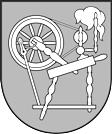 					LATVIJAS REPUBLIKA VECPIEBALGAS NOVADA PAŠVALDĪBAReģ. Nr. 90000057259, Alauksta iela 4, Vecpiebalga, Vecpiebalgas pagasts, Vecpiebalgas novads, LV – 4122  tālr.641 07279,  vecpiebalga@vecpiebalga.lv, www.vecpiebalga.lvDOMES SĒDES PROTOKOLSVecpiebalgas novadā2021.gada 22.aprīlī						 				Nr.85.Par Vecpiebalgas novada pašvaldības 2020.gada pārskata apstiprināšanu.Ziņo I.PogulePamatojoties uz likuma „Par pašvaldībām” 21.panta pirmās daļas 2.punktu,likuma “Par budžetu un finanšu vadību” 30.panta trešo daļu un saskaņā ar MK 2018.gada 19.jūnija noteikumiem Nr.344 “Gada pārskata sagatavošanas kārtība”,  apvienotās finanšu un sociālo, izglītības, kultūras jautājumu komitejas 15.04.2021.atzinumu, atklāti balsojot: PAR – I.Radziņa, V.Melbārdis, A.Andersone, A.Caunīte-Bērziņa, E.Ķaukulis, I.Navra, I.Putniņš, PRET – nav, ATTURAS – nav,Vecpiebalgas novada pašvaldības dome nolemj:Apstiprināt Vecpiebalgas novada pašvaldības 2020.gada pārskatu, tai skaitā:Bilances kopsummu – EUR 12561580Pārskata gada budžeta izpildes rezultātu EUR 205114, tai skaitā:Pamatbudžetā – EUR 204879Ziedojumu un dāvinājumu budžetā – EUR 235Pamatbudžeta ieņēmumus EUR 5547642 un izdevumus EUR 5144304Pieņemt zināšanai neatkarīga revidenta ziņojumu par finanšu pārskatu.Sēdi vadīja:				paraksts			I.PUTNIŅŠSēdi protokolēja:			paraksts			I.ĢĒRMANEIZRAKSTS PAREIZSNovada pašvaldības administratore				Iveta ĢĒRMANEVecpiebalgas novadā 25.04.2021.ŠIS DOKUMENTS IR ELEKTRONISKI PARAKSTĪTS AR DROŠU ELEKTRONISKO PARAKSTU UN SATUR LAIKA ZĪMOGU2.pielikumsZvērināta revidenta atzinums par pašvaldības 2020.gada finanšu pārskatuSIA „ ES AUDITS” 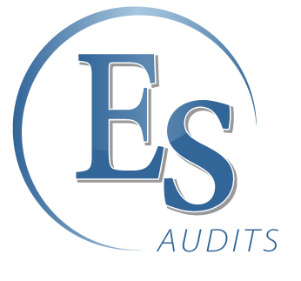 Reģ. Nr.48503017501Saldū, Striķu ielā 15-1A, LV – 3801e-pasts : info@esaudits.lv,  telefons: 63881020Dokumenta datums ir tā elektroniskās parakstīšanas laiksNEATKARĪGU REVIDENTU ZIŅOJUMSVecpiebalgas novada pašvaldības domeiAtzinumsMēs esam veikuši Vecpiebalgas novada pašvaldības(turpmāk tekstā „Pašvaldība”) pievienotajā gada pārskatā ietvertā finanšu pārskata revīziju. Pievienotais finanšu pārskats ietver:pārskatu par finansiālo stāvokli2020. gada 31. decembrī (bilance);pārskatu par darbības finansiālajiem rezultātiem par gadu, kas noslēdzās 2020. gada 31. decembrī;pašu kapitāla izmaiņu pārskatu par gadu, kas noslēdzās 2020. gada 31. decembrī;naudas plūsmas pārskatupar gadu, kas noslēdzās 2020. gada 31. decembrī;finanšu pārskata pielikumu,tai skaitā, finanšu pārskata posteņu skaidrojumu, grāmatvedības uzskaites principu aprakstu, gada pārskata sagatavošanas principu aprakstu unfinanšu instrumentu risku pārvaldīšanas aprakstu.Mūsuprāt, pievienotais finanšu pārskats sniedz patiesu un skaidru priekšstatu par Vecpiebalgas novada pašvaldībasfinansiālo stāvokli 2020. gada 31. decembrī un par tā darbībasfinanšu rezultātiem un naudas plūsmu gadā, kas noslēdzās 2020. gada 31. decembrī,saskaņā ar Ministru Kabineta 2018. gada 19. jūnija noteikumiem Nr. 344 „Gada pārskata sagatavošanas kārtība”.Atzinuma pamatojumsSaskaņā ar Revīzijas pakalpojumu likumu, mēs veicām revīziju,ievērojot Latvijā atzītosstarptautiskospubliskāsektora revīzijasstandartus (turpmāk- ISSAI). Mūsu pienākumi, kas noteikti šajos standartos, tālāk izklāstīti mūsu ziņojuma sadaļā “Revidenta atbildība parfinanšu pārskata revīziju”.Mēs esam neatkarīgi no Pašvaldības saskaņā ar Starptautiskās Grāmatvežu ētikas standartu padomes izstrādātāStarptautiskā Profesionālu grāmatvežu ētikas kodeksa (tostarpStarptautisko Neatkarības standartu)prasībām un Revīzijas pakalpojumu likumā iekļautajām neatkarības prasībām, kas ir piemērojamas mūsu veiktajai finanšu pārskata revīzijai. Mēs esam ievērojuši arī Revīzijas pakalpojumu likumā un Starptautiskā Profesionālu grāmatvežu ētikas kodeksā (tostarp Starptautiskajos Neatkarības standartos) noteiktos pārējos profesionālās ētikas principus un objektivitātes prasības.Mēs uzskatām, ka mūsu iegūtie revīzijas pierādījumi dod pietiekamu un atbilstošu pamatojumu mūsu atzinumam. Ziņošana par citu informācijuPašvaldībasvadība ir atbildīga par citu informāciju. Cita informācija ietver:vadības ziņojumu, kas sniegts pievienotajā gada pārskatā;budžeta izpildes pārskatu, kas sniegts pievienotajā gada pārskatā.Cita informācija neietver finanšu pārskatu un mūsu revidentu ziņojumu par šo finanšu pārskatu.Mūsu atzinums par finanšu pārskatu neattiecas uz šo citu informāciju, un mēs nesniedzam par to nekāda veida apliecinājumu, izņemot to, kā norādīts mūsu ziņojuma sadaļā“Citas ziņošanas prasības saskaņā ar Latvijas Republikas tiesību aktu prasībām”.Saistībā ar finanšu pārskata revīziju mūsu pienākums ir iepazīties ar citu informāciju un, to darot, izvērtēt, vai šī cita informācija būtiski neatšķiras no finanšu pārskata vai no mūsu revīzijas gaitā iegūtajām zināšanām un vai tā nesatur cita veida būtiskas neatbilstības.Ja, pamatojoties uz veikto darbu un ņemot vērā revīzijas laikā gūtās zināšanas un izpratni par Pašvaldību un tās darbības vidi, mēs secinām, ka citā informācijā ir būtiskas neatbilstības, mūsu pienākums ir par to ziņot. Mūsu uzmanības lokā nav nonākuši nekādi apstākļi, par kuriem šajā sakarā būtu jāziņo.Citas ziņošanas prasības saskaņā ar Latvijas Republikas tiesību aktu prasībāmSaskaņā ar Revīzijas pakalpojumu likumu, mūsu pienākums ir arī izvērtēt, vai vadības ziņojums ir sagatavots saskaņā ar Ministru Kabineta 2018. gada 19. jūnija noteikumu Nr. 344 „Gada pārskata sagatavošanas kārtība” prasībām. Pamatojoties vienīgi uz mūsu revīzijas ietvaros veiktajām procedūrām, mūsuprāt:vadības ziņojumā par pārskata gadu, par kuru ir sagatavots  finanšu pārskats, sniegtā informācija atbilst finanšu pārskatam, unvadības ziņojums ir sagatavots saskaņā ar Ministru Kabineta 2018. gada 19.jūnija noteikumu Nr. 344 „Gada pārskata sagatavošanas kārtība” prasībām. Vadības un personu, kurām uzticēta Pašvaldības pārvalde, atbildība par finanšu pārskatuVadība ir atbildīga par finanšu pārskata, kas sniedz patiesu un skaidru priekšstatu, sagatavošanu saskaņā ar Ministru Kabineta 2018. gada 19. jūnija noteikumiem Nr. 344 „Gada pārskata sagatavošanas kārtība” un par tādu iekšējo kontroli, kādu vadība uzskata par nepieciešamu, lai būtu iespējams sagatavot finanšu pārskatu, kas nesatur ne krāpšanas, ne kļūdu izraisītas būtiskas neatbilstības.Sagatavojot finanšu pārskatu, vadības pienākums ir izvērtēt Pašvaldības spēju turpināt darbību, pēc nepieciešamības sniedzot informāciju par apstākļiem, kas saistīti ar Pašvaldības spēju turpināt darbībuun darbības turpināšanas principa piemērošanu, ja vien nav plānotaPašvaldībaspievienošana citai iestādei vai sadalīšana.Personas, kurām uzticēta Pašvaldības pārvalde, ir atbildīgas par Institūta finanšu pārskata sagatavošanas pārraudzību.Revidenta atbildība par finanšu pārskata revīzijuMūsu mērķis ir iegūt pietiekamu pārliecību par to, ka finanšu pārskats kopumā nesatur kļūdu vai krāpšanas izraisītas būtiskas neatbilstības, un sniegt revidentu ziņojumu, kurā izteikts atzinums. Pietiekama pārliecība ir augsta līmeņa pārliecība, bet tā negarantē, ka revīzijā, kas veikta saskaņā ar ISSAI, vienmēr tiks atklātabūtiska neatbilstība, ja tāda pastāv. Neatbilstības var rasties krāpšanas vai kļūdu rezultātā, un tās ir uzskatāmas par būtiskām, ja var pamatoti uzskatīt, ka tās katra atsevišķi vai visas kopā varētu ietekmēt saimnieciskos lēmumus, ko lietotāji pieņem, pamatojoties uz šo finanšu pārskatu.Veicot revīziju saskaņā ar ISSAI, mēs visā revīzijas gaitā izdarām profesionālus spriedumus un ievērojam profesionālo skepsi. Mēs arī:identificējam un izvērtējam riskus, ka finanšu pārskatā varētu būt krāpšanas vai kļūdu dēļ radušās būtiskas neatbilstības, izstrādājam un veicam revīzijas procedūras šo risku mazināšanai, kā arī iegūstam revīzijas pierādījumus, kas sniedz pietiekamu un atbilstošu pamatojumu mūsu atzinumam. Risks, ka netiks atklātas būtiskas krāpšanas radītas neatbilstības, ir augstāks par kļūdu izraisītu neatbilstību risku, jo krāpšana var ietvert slepenas norunas, dokumentu viltošanu, ar nodomu neuzrādītu informāciju, maldinošas informācijas sniegšanu vai iekšējās kontroles pārkāpumus;iegūstam izpratni par iekšējo kontroli, kas ir būtiska revīzijas veikšanai, lai izstrādātu konkrētajiem apstākļiem atbilstošas revīzijas procedūras, nevis lai sniegtu atzinumu par Institūta iekšējās kontroles efektivitāti;izvērtējam pielietoto grāmatvedības uzskaites politiku piemērotību un grāmatvedības aplēšu un attiecīgās vadības uzrādītās informācijas pamatotību;izdarām secinājumu par vadības piemērotā darbības turpināšanas principa atbilstību un, pamatojoties uz iegūtajiem revīzijas pierādījumiem, par to, vai pastāv būtiska nenoteiktība attiecībā uz notikumiem vai apstākļiem, kas var radīt nozīmīgas šaubas par Institūta spēju turpināt darbību. Ja mēs secinām, ka būtiska nenoteiktība pastāv, revidentu ziņojumā tiek vērsta uzmanība uz finanšu pārskatā sniegto informāciju par šiem apstākļiem. Ja šāda informācijas finanšu pārskatā nav sniegta, mēs sniedzam modificētu atzinumu. Mūsu secinājumi ir pamatoti ar revīzijas pierādījumiem, kas iegūti līdz revidentu ziņojuma datumam. Tomēr nākotnes notikumu vai apstākļu ietekmē Institūts savu darbību var pārtraukt;izvērtējam vispārējo finanšu pārskata izklāstu, struktūru un saturu, tajā skaitā pielikumā atklāto informāciju un to, vai finanšu pārskats patiesi atspoguļo  tā pamatā esošos darījumus un notikumus;mēs esam atbildīgi par Pašvaldības revīzijas vadību,pārraudzību un veikšanu. Mēs paliekam pilnībā atbildīgi par mūsu revidentu atzinumu. Personām, kurām uzticēta Pašvaldībaspārvalde, mēs cita starpā sniedzam informāciju par plānoto revīzijas apjomu un laiku, kā arī par svarīgiem revīzijas novērojumiem, tajā skaitā par būtiskiem iekšējās kontroles trūkumiem, kurus mēs identificējam revīzijas laikā.SIA “ES AUDITS” zvērinātu revidentu komercsabiedrības licence Nr.160Edīte Sončika									zvērināta revidente, valdes locekle	ŠIS DOKUMENTS IR ELEKTRONISKI PARAKSTĪTS AR DROŠU ELEKTRONISKO PARAKSTU UN SATUR LAIKA ZĪMOGUNovada dome (9 deputāti)Novada dome (9 deputāti)Novada dome (9 deputāti)Novada dome (9 deputāti)Novada dome (9 deputāti)Novada dome (9 deputāti)Novada dome (9 deputāti)Vēlēšanu komisijaAdministratīvā komisijaFinanšu komiteja (5deputāti)Domes priekšsēdētājsAdministratīvo aktu apstrīdēšanas komisijaĪpašumu privatizācijas komisijaSociālo, izglītības un kultūras jautājumu komiteja (4 deputāti)Domes priekšsēdētāja vietnieksApvienotā novadu civilās aizsardzības komisijaIepirkumu komisijaDzīvokļu jautājumu risināšanas komisijaDarījumu ar lauksaimniecības zemi komisijaArhīva ekspertu komisijaUzņēmēju konsultatīvā padomeĪpašuma raksturojumsBilances (atlikusī) vērtība īpašumiem, kuri jāieraksta ZemesgrāmatāBilances (atlikusī) vērtība īpašumiem, kuri ir ierakstīti ZemesgrāmatāBilances (atlikusī) vērtība īpašumiem, kuri nav ierakstīti ZemesgrāmatāZeme1035308346987688321Ēkas38692133758643110570Būves47765856237654152820Dzīvokļi1577531577530Ieguldījuma īpašumi (ēkas un būves)11659910529511304Kopā995545849924434963015Kapitālsabiedrības nosaukumsIeguldījums uz 01.01.2020Izmaiņas (+,-)Ieguldījums uz 01.01.2021% no kopējā apjomaSIA ZAAO23174-231740.823AS CATA74857-748575.01Nr.p.k.Projekta nosaukums un projekta Nr. Projekta ieviešanas laiksKopējās izmaksas (EUR)Fonds/Atbalsta instit.123491.Vērtība +Nr.2019-2-LV02-ESC11-0026512019-202123986JSPA2.Es varu dotNr.2019-2-LV02-ESC31-0027582019-20202500JSPA3.Different perspectiveNr.2019-LV02KA105-0027932020 - 202117500JSPA4.Atbalsts priekšlaicīgas mācību pārtraukšanas samazināšanaiNr.8.3.4.0/16/I/0012020-202142528Izglītības kvalitātes valsts dienests5.Atbalsts izglītojamo individuālo kompetenču attīstībaiNr.8.3.2.2/16/I/0012019-202136020ESF, VISC, CFLA6.Latvijas skolas soma20202050Kultūras ministrija7.Veselības veicināšanas pasākumi Vecpiebalgas novadāNr.9.2.4.2/16/I/1042017-202383876ESF, CFLA8.Primārās veselības infrastruktūras uzlabošana ģimenes ārstu praksēsNr.9.3.2.0/19//A/0862019-202010322ERAF, CFLA9.Pašvaldības ceļa B26 “Stacija - Brodi - Kaupēni - Teikmaņi” pārbūveNr.19-09-A00702-0000972020230256ELFLA, LAD10.Peldvietas labiekārtošana pie Kaives ezeraNr.19-09-AL18-A019.2202-0000102019-202018190ELFLA, LAD 11.Izstāžu taka Vecpiebalgas viesistabāNr.19-09-AL18-A019.2201-0000052019-202038193ELFLA, LAD 12.Alternatīvās pedagoģiskās metodes pirmsskolas izglītības iestādē TaurenēNr.19-09-AL18-A019.2202-0000092019-202016670ELFLA, LAD13.Bērnu rotaļu laukuma izveide VecpiebalgāNr.20-09-AL18-A019.2201-000005202037870ELFLA, LAD14.Skatu platformas-ekspoz.izveidošana "Kalna Kaibēnos"Nr. 19-09-AL18-A019.2202-0000082020-202116847ELFLA, LAD15.Skaņu tehnikas iegāde Vecpiebalgas kultūras namam    Nr.19-09-AL18-A019.2202-00000820205474ELFLA, LAD16.Kapu pieminekļu restaurācijaNr.NKMP/2020/14.4-05/579320204479NKMPKopā586 761